Муниципальное бюджетное общеобразовательное учреждениеДосатуйская средняя общеобразовательная школа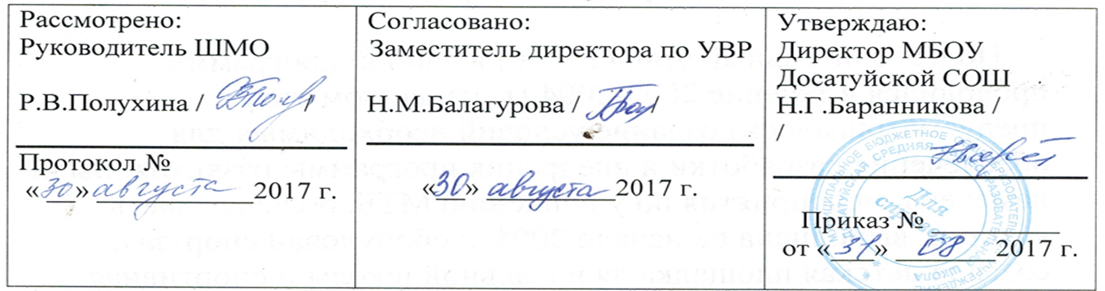 Программа по патриотическому воспитанию«Патриот»Срок реализации 1 годВозраст детей 11 – 14 лет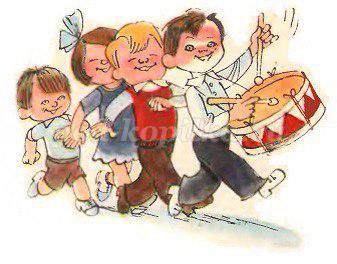 Составила: Михалёва Светлана Ивановна – руководитель детского объединения п. Досатуй2017 г.Пояснительная запискаВ последнее время в России произошли экономические, культурные и политические изменения, которые привели к значительной социальной дифференциации населения и потере общих для всех граждан страны духовных ценностей. Эти изменения снизили воспитательное воздействие российской культуры, как важнейшего фактора формирования чувства патриотизма. Стала всё более заметной постепенная утрата нашим обществом традиционного российского патриотического сознания.В результате урбанизации разрушаются вековые устои традиционной русской семьи. Отсутствие на селе перспективы социального, культурного и экономического развития накладывает свой отпечаток на мировоззрение сельчан, что в свою очередь оказало отрицательное воздействие на гражданско-патриотическое воспитание молодого поколения. По использованию же фольклора, с появлением телевидения и компьютеров, деревня практически сравнялась с городом, т.е. нарушился естественный способ сохранения и передачи основ народной культуры. Следовательно, возникла необходимость создания реальных условий, способствующих формированию патриотических качеств личности. Начинать процесс формирования патриотизма надо с детства, с самого доступного для детей – познания личности самого ребенка, жизни его семьи. Знакомясь с биографией своих родителей, бабушек, прадедов дети начинают понимать связь времен, преемственность поколений, начинают понимать свою причастность к историческим и культурным событиям.Очень важно с ранних лет прививать навыки бережного отношения к природе родного края, к культурно-историческому наследию наших предков. Воспитание патриотических качеств молодого поколения следует проводить через осознание  причастности ко всем процессам, происходящим в родном крае, через выбор активной жизненной позиции, через осознание своей значимости, индивидуальной неповторимости.Чтобы учащиеся стали носителями и продолжателями культурно-исторического наследия своего народа, необходимо их знакомить, убеждать в ценности этих традиций и обычаев, приобщать к ним, вырабатывать привычку следовать им. Проблемы возрождения, сохранения и развития культурного наследия народа будут в дальнейшем решаться современными детьми. И успешное их решение возможно только при наличии любви, знаний и понимания истории своей Родины, своего края.Актуальность: кружок «Патриот» помогает выявить талантливых, творческих, инициативных детей и дать им возможность самовыражаться, он ориентирован на активную жизненную позицию ребенка, приобщенного к общественной деятельности, самообразованию, развитию творческих и познавательных способностей. Основные направления деятельности кружка:1. Культурно- историческое направление:Воспитание потребностей в освоении и сохранении национальной культуры, традиций и обычаев народов, населяющих Россию, малую Родину; Формирование понимания места и роли своего народа и страны в развитии мировой культуры;Формирование чувства национальной гордости, национального самосознания, способности жить с людьми других культур, языков и религий;Воспитания любви к малой Родине, гордости за их историю и достижения;Формирование бережного отношения к природе своей страны, родного края. Гражданско - правовое направление: Изучение Конституции, гимна, государственной символики, прав и обязанностей гражданина России, знание Устава, атрибутики,  символики Российской Федерации; Формирование глубокого понимания гражданского долга, ценностного отношения к национальным интересам России, ее суверенитету, независимости и целостности;Развитие правового обучения и воспитания учащихся, формирование культуры правовых отношений, стремление к соблюдению законодательных норм;Усвоение учащимися гражданских прав, выполнение гражданских обязанностей, формирование уважения прав и свободы личности, человеческого достоинства.Военно- патриотическое направление:Изучение военной истории России, знание дней воинской славы, боевых, трудовых подвигов жителей страны;Сохранение воинских традиций, связи поколений защитников Родины;Формирование позитивного образа Вооруженных Сил России, готовности к выполнению  воинского долга.Цель:создание условий, способствующих патриотическому, интеллектуальному и духовному развитию личности юного гражданина России, его лидерских качеств;Задачи:воспитать патриотов и граждан Отечества, любовь к которому начинается с любви к семье, родным и близким людям, родному краю, бережного отношения к героическому прошлому нашего народа, землякам, русским традициям, природе и всему живому;расширять представления о России, знакомясь с народами, их традициями, государственными символами: флагом, гербом, гимном;совершенствовать ценностно-ориентированные качества личности, обеспечивая условия для самовыражения воспитанников, их творческой активности.Программа рассчитана на детей в возрасте 11-14 лет.Срок реализации программы 1 год. Рассчитана программа на 68 часов (2 часа в неделю).В результате деятельности кружка ожидаются следующие результаты:Воспитание у детей чувства патриотизма;Осознание беспримерного подвига нашего народа в грозные годы Великой Отечественной войны;Воспитание глубокого уважения к семье, воинам, юным пионерам, защитившим нашу Родину в годы ВОВ;Воспитание любви и уважения к родному краю, его героям;Воспитание у детей чувства гордости и уважения к истории и культуре Отечества, обычаям и традициям родного края;Знакомство с историей и значением государственных праздников;Ознакомление с историей и значением официальных государственных символов Российской Федерации.Содержание программного материалаПрограмма представляет собой три содержательные линии.- «Моя семья – мой дом, моя семья – моя школа».- «Моя малая Родина».- «Моя Родина – это Россия».1 блок - «Моя семья – мой дом, моя семья – моя школа»Цель блока: изучение истории своей семьи и школы, истории происхождения имён и фамилий, воспитание интереса и уважения к своей семье, её истории, предкам. Задачи:1. Пробуждать и укреплять родственные чувства и отношения к родителям, братьям и сестрам, старшим и младшим членам семьи, к близким людям;2. Формировать у воспитанников и их родителей интереса к изучению истории, родословной своей семьи, жизни родных и близких, верно служивших и служащих сегодня Родине;3. Воспитывать толерантность, содействовать ребёнку в понимании особенности общественных отношений в семье и школе.Содержание программного материала: что мы знаем и не знаем о том, откуда я, и где мои корни; работа в семейном архиве, установление имен и фамилий своих предков; сбор воспоминаний родственников, фотографий, реликвий, заметок различного характера и т.п. Изучение истории школы, устава и правил поведения в школе. 2 блок – «Моя малая Родина»Цель блока: воспитание патриотизма через осознание ребёнком сопричастности к истории своего села, традициям и обычаям, воспитание гордости за свою малую Родину.Задачи:1. Воспитывать любовь к месту, где родился и живёшь, уважения к его историческому прошлому и настоящему, чувства ответственности за его будущее;2. Развивать творческую активность;3. Познакомить учащихся с «малой» родиной, её историческим прошлым, настоящим, многообразной флорой, фауной, культурой и национальными традициями.Содержание программного материала: архитектурные и культурные памятники. Природа и экологические проблемы. Выдающиеся люди нашей малой Родины. Узнать об интересных людях: героях войны, труда, людях искусства и т.п. Народные промыслы, произведения искусства, фольклор, традиции и обычаи и т.п.3 блок – «Моя Родина – это Россия»Цель блока - обогащение детей знаниями, раскрывающими прошлое страны и привитие любви к ее культуре, традициям и обычаям, духовным ценностям, воспитание экологически грамотного отношения к родной природе.Задачи:1. Прививать чувства толерантности к культуре, природе, истории России, традициям и обычаям народов России, по отношению к людям других национальностей, политических взглядов и убеждений;2. Развивать чувства сопричастности традициям и духовным ценностям Родины, желания их сохранять, возрождать и умножать;4. Обучать полезному времяпровождению в свободное от учебы и других занятий время с использованием традиций народной культуры.Содержание программного материала: Россия – наша Родина, символы государства, историческая справка, географическая справка, народы, населяющие страну, особенности их культуры и истории; ознакомление с образцами народного искусства.  Природное разнообразие, охрана природы, основы экологической культуры, роль природы в сохранении здоровья человека. Наша Родина в живописи, песнях и стихах. Сотрудничество как основа добрых, созидательных отношений между людьми, исключающих национальные и политические конфликты. Государственная символика России. Герои нашей страны.Требования к уровню подготовки учащихся:Знать:- что такое семья и для чего она создается;- историю своего рода, своей семьи;- традиции и обычаи своей семьи;- как называются мои родственники, кем они приходятся мне и моим родителям;- где и кем работают родители, что входит в сферу их профессиональной деятельности;- важные даты в жизни семьи;- свои права и свои семейные обязанности;- историю России;- историю Малой Родины и родного края;- историю своего народа и его нравы;- историю государственных символов России;- имена знаменитых соотечественников, прославивших Россию;- свой родной язык;- родную литературу;- культуру своего народа (история, основы), традиции, обычаи, обряды, народные праздники, игры и забавы, народные промыслы; живопись, музыку, архитектуру, кино, театр и др.Уметь:- любить свою семью и всех своих родных и близких;- радоваться успехам членов семьи и сопереживать при их неудачах и бедах;- понять и прощать, сочувствовать и помогать;- уважать мнение других членов семьи;- донести сведения о своем роде, своей семье;- добросовестно выполнять свои обязанности;- вести здоровый образ жизни;- помогать в организации семейных праздников, игр, забав, развлечений;- отстаивать честь и достоинство своей семьи и ее членов;- рассказать об истории своего Отечества;- рассказать о культуре своего народа, его традициях, обычаях, обрядах;- рассказать о соотечественниках, прославивших Россию своими подвигами(в том числе о своих предках, родных и близких людях);- ценить красоту и богатства родной природы;Действовать:- добросовестно выполняя свои обязанности по дому;- помогать старшим и младшим членам семьи, забочусь о них;- учусь у старших членов семьи вести домашнее хозяйство, помогаю им в их делах;- изучаю историю России, своей Малой Родины и родного края;- с уважением отношусь к символам России: знаю историю государственных символов;- знаю текст и мелодию Гимна РФ, грамотно веду себя при подъеме флага и исполнения Гимна, могу узнать герб России среди других гербов;- беру пример с достойных граждан своего Отечества;- уважительно отношусь к другим людям;- не нарушаю правила и законы моего государства;- помогаю родным, престарелым людям;- участвую в народных праздниках;- берегу природу родного края;- учусь защищать честь и достоинство своего Отечества, его интересы.Учебно-тематический планМетодическое обеспечение дополнительной образовательной программы включает:1. Проведение мероприятий, посвящённых важным историческим датам;2. Линейки Памяти и минуты молчания;3. Конкурсы;4. Уроки мужества в дни воинской славы России;5. Выставки и фотовыставки;6. Круглые столы и диспуты;7. Участие в поисковой работе;8. посещение библиотеки;9. Тематические беседы.Материально-техническое обеспечение занятийПрезентации; Диски; Кинофильмы;Методические копилки;Проекты;Исследовательские работы;Интернет-ресурсы.Словарь терминовГерб - эмблема, отличительный знак государства, города, сословия, рода и т.п., изображаемый на знаменах, монетах, бланках, печатях и т. п.Гимн - песня, восхваляющая и прославляющая кого-либо или что-либо.Гражданин — лицо, принадлежащее к постоянному населению определённого государства, пользующееся его защитой и наделенное совокупностью политических и иных прав и обязанностей. В Российской империи слово «гражданин» официально обозначало «городского обывателя», то есть жителя города, горожанина (от последнего слова и произошло само слово «гражданин»).Достоинство - уважение и самоуважение человеческой личности как морально-нравственная категория. Декоративно-прикладное творчество - обширный раздел искусства, охватывающий различные сферы художественной деятельности и ориентированный на создание изделий утилитарного характера.Обычай - унаследованный стереотипный способ поведения, который воспроизводится в определенном обществе или социальной группе и является привычным для их членов. Обряд – 1) церемония, чин, по которому совершается что-л;
 2) действия, строго определенные обычаем, сопровождающие и                        оформляющие какие-л. акты (обычно культового характера).Обязанность - безусловные для выполнения действия, по общественным требованиям или внутренним побуждениям; служба, круг действий, связанных с исполнением какой-нибудь должности. Патриот - человек, преданный своему народу, любящий свое отечество, готовый на жертвы и совершающий подвиги во имя интересов своей родины. (Ушаков)Патриот - человек, преданный интересам какого-нибудь дела, глубоко привязанный к чему-нибудь. (Ожегов)Патриотизм -  нравственный и политический принцип, социальное чувство, содержанием которого является любовь к родине и готовность пожертвовать своими интересами ради нее.Патриотизм - (от греческого patriotes - соотечественник, patris - родина), любовь к родине, привязанность к родной земле, языку, культуре, традициям. (Современная энциклопедия. 2000.) Право - один из видов регуляторов общественных отношений; система общеобязательных, формально-определённых, гарантированных государством правил поведения. Родина - 1) Отечество, родная страна. Любовь к родине. 2) Место рождения, происхождения кого-н., возникновения чего-н.Реликвия - свято хранимая, почитаемая вещь, связанная с историческими или религиозными событиями прошлого. Реликвии бывают историческими и религиозными.Святыня - предмет или место почитания, имеющие отношение к святости и освященный этой принадлежностью. В узком смысле, предмет религиозного почитания.Семья - объединение людей, сплоченных общими интересами. (Ожегов)Символ - то, что служит условным знаком какого-н. понятия, явления, идеи. Голубь - с. мира. Якорь - с. надежды. Этот подарок - с. верности.Столица - главный город государства, чаще всего местопребывание правительства и других высших органов государственной власти.Традиция - множество представлений, обрядов, привычек и навыков практической и общественной деятельности, передаваемых из поколения в поколение, выступающих одним из регуляторов общественных отношений.Труд - целесообразная деятельность человека, направленная на создание с помощью орудий производства материальных и духовных ценностей. (Ожегов)Флаг - полотнище правильной геометрической (чаще всего, прямоугольной) формы, имеющий какую-либо специальную расцветку.Фольклор -  устное словесное и музыкальное народное творчество. Иногда, в более широком смысле кроме словесных жанров, сюда включают язык, верования, обряды, ремёсла.Список литературы1. Большой энциклопедический словарь. – 2-е изд. – М.: Большая Российская энциклопедия; СПб.: Норинт, 2002. – С. 595.2. Быков А.К. Проблемы патриотического воспитания// Педагогика. – 2006. – № 2. – С. 37-42. 3. Буторина Т.С., Овчинникова Н.П. Воспитание патриотизма средствами образования. – СПб.: Каро, 2004. – 224 с.4. Государственная программа «Патриотическое воспитание граждан Российской Федерации на 2011-2015 гг.». – М.: Росвоенцентр, 2010г. – 61 с.5. Гражданское образование: формирование активной жизненной позиции гражданина. – М.: Веди-принт, 2001. – 288 с.6. Гражданское образование в российской школе. – М.: Астрель, 2003. – 605 с.7. Итоги выполнения государственной программы «Патриотическое воспитание граждан Российской Федерации на 2006-2010 гг.»// Патриот Отечества. – 2010. – № 4. – С. 15-33.8. Квятковский Ю.П. Программа работает на консолидацию общества// Патриот Отечества. – 2006. – № 1. – С. 26-30.9. Концепция патриотического воспитания граждан Российской Федерации. – М.: Росвоенцентр, 2010г. – 25 с.№Наименование разделов, тем по программеНаименование разделов, тем по программеТеория Практика Вид занятийКол-во занятийКол-во занятий1 блок - «Моя семья - Мой дом, моя семья – моя школа» (10 занятий)1 блок - «Моя семья - Мой дом, моя семья – моя школа» (10 занятий)1 блок - «Моя семья - Мой дом, моя семья – моя школа» (10 занятий)1 блок - «Моя семья - Мой дом, моя семья – моя школа» (10 занятий)1 блок - «Моя семья - Мой дом, моя семья – моя школа» (10 занятий)1 блок - «Моя семья - Мой дом, моя семья – моя школа» (10 занятий)1 блок - «Моя семья - Мой дом, моя семья – моя школа» (10 занятий)1 блок - «Моя семья - Мой дом, моя семья – моя школа» (10 занятий)1 - 41 - 4Родной дом и семья. Члены семьи. Родословная. Составление древа семьи. 13Беседа,поисковая работаБеседа,поисковая работа45 - 65 - 6Внимательные и заботливые отношения в семье. Труд и отдых в семье. 2Беседа Беседа 27 - 87 - 8Домашний порядок. Ритмы домашней жизни. Праздники и будни. Семейные реликвии и святыни. 11   Беседа, создание презентации   Беседа, создание презентации299Я - ученик. Мой класс – моя семья. Моя школа.       1ФотоколлажФотоколлаж11010История и традиции школы. Правила поведения и обязанности школьника. 1Круглый столКруглый стол12 блок – «Моя малая Родина» (32 занятия)2 блок – «Моя малая Родина» (32 занятия)2 блок – «Моя малая Родина» (32 занятия)2 блок – «Моя малая Родина» (32 занятия)2 блок – «Моя малая Родина» (32 занятия)2 блок – «Моя малая Родина» (32 занятия)2 блок – «Моя малая Родина» (32 занятия)2 блок – «Моя малая Родина» (32 занятия)11Территория и географическое положение края. Знакомство с картой, границы, история образования.Территория и географическое положение края. Знакомство с картой, границы, история образования.1Беседа 1112Чита – столица Забайкалья.Чита – столица Забайкалья.1Просмотр презентации1113Народы, проживающие на территории края.Народы, проживающие на территории края.1Викторина 1114 - 15Заповедные места Забайкальского края.Заповедные места Забайкальского края.11Лекция, поисковая работа2216 - 17Природа родины моей. Природа родины моей. 2Выставка фотографий2218 - 19Животный мир Забайкалья. Животный мир Забайкалья. 2Выставка рисунков22204 ноября – День народного единства. 4 ноября – День народного единства. 1Линейка1121- 23Культурные традиции народов, проживающих на территории Забайкалья.Культурные традиции народов, проживающих на территории Забайкалья.12Беседа,инсценировка3324 - 25Наши известные земляки. Наши известные земляки. 2Поисковая работа2226Наши мамы – наша гордость. Наши мамы – наша гордость. 1Проведение мероприятия1127 - 28Герои Отечества Забайкальского края. Герои Отечества Забайкальского края. 11Линейка, урок мужества.2229 - 32Декоративно-прикладное творчество родного края. Декоративно-прикладное творчество родного края. 13Беседа, изготовление поделок, выставка4433 - 34Писатели о Забайкалье.Писатели о Забайкалье.11Беседа, конкурс2235История нашего поселка. История нашего поселка. 1Беседа1136 - 38Самородки нашего поселка. Самородки нашего поселка. 3Поисковая работа     3     339Прекраснейший край России Прекраснейший край России 1Фотовыставка 113 блок – «Моя Родина – это Россия» (26 занятий)3 блок – «Моя Родина – это Россия» (26 занятий)3 блок – «Моя Родина – это Россия» (26 занятий)3 блок – «Моя Родина – это Россия» (26 занятий)3 блок – «Моя Родина – это Россия» (26 занятий)3 блок – «Моя Родина – это Россия» (26 занятий)3 блок – «Моя Родина – это Россия» (26 занятий)3 блок – «Моя Родина – это Россия» (26 занятий)40Как жили наши предки славяне. Кто такие славяне. Быт, нравы и культура восточных славян. Как жили наши предки славяне. Кто такие славяне. Быт, нравы и культура восточных славян. 1 Беседа 1141Сказания и былины о богатырях. Оружие богатырей. Что такое богатырская сила. Сказания и былины о богатырях. Оружие богатырей. Что такое богатырская сила. 1Викторина 1142Столица России – Москва.Столица России – Москва.1Просмотр презентации1143Я – гражданин России.Я – гражданин России.1Круглый стол1144 - 45Символы РоссииСимволы России11Беседа,викторина2246Государственные праздники.Государственные праздники.1Диспут 1147Покорители космоса. Покорители космоса.        1Проведение мероприятия1148 - 49Вторая мировая война.Вторая мировая война.11Линейка 2250Русские полководцы и флотоводцы.Русские полководцы и флотоводцы.1Поисковая работа1151Этот день мы приближали, как могли… Этот день мы приближали, как могли… 1Митинг1152 - 53Великие соотечественники.Великие соотечественники.2Поисковая работа2254 - 55Русская культура.Русская культура.11Беседа,создание презентаций2256 - 57Традиции и обычаи русского народа.Традиции и обычаи русского народа.2Инсценировка 2258 - 60Творчество народов России.Творчество народов России.3Изготовление поделок,выставка3361 - 63Растительный и животный мир нашей страны.Растительный и животный мир нашей страны.12Просмотр фотографий,конкурс3364 - 65Писатели о России.Писатели о России.2Посещение библиотеки, чтение произведений2266 - 67Я люблю мой край, мою Россию. Я люблю мой край, мою Россию. 2Диспут, конкурс сочинений2268Когда я вырасту – я стану… Когда я вырасту – я стану… 1Круглый стол11